Муниципальное казенное  учреждение дополнительного межрайонная, территориальная станция юных натуралистов г.- к. КисловодскаОтдел зоологииКонкурс «Желтые страницы осени»                                               Подготовлена  Савкиной М.А Викторина  «Фантастические ископаемые»Викторина «Фантастические ископаемые»  является завершающим этапом в изучении темы «Знакомство с динозаврами и другими ископаемыми животным» первого года обученияЦель: обобщение и закрепление знаний и представлений детей о динозаврах, их внешнем виде и образе жизни, дать представление о видах динозавров.Материалы и оборудование: ноутбук, экран, проектор, эмблемы, карточки с заданиями, дидактический материал.Перед началом викторины дети делятся на две команды , прикрепляют соответствующие эмблемы, выбирают капитанов команд. Педагог предлагает детям занять места в своих “пещерах”. Включается презентация.Основные виды деятельности: беседа, игра, изобразительная деятельность, задания на смекалку.
Викторина разделена на несколько этапов. Каждый этап содержит новый материал.  Детям даны заранее темы сообщений о динозаврах, слова песни «Динозаврики» (Автор слов - Римициан  А., композитор - Резников В), стихотворение «Динозавр».викторины педагогом  с интернетом Кроссворд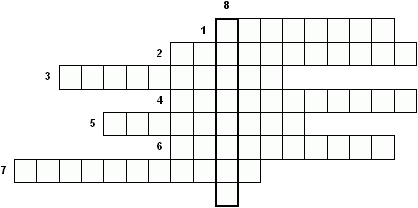 Растительноядный динозавр достигавший в длину 27 м.Динозавр, массой 12 т., который питался растениями.Меленький динозавр, питающийся насекомыми и ящерицами.«Ужасный ящер», который под кожей имел прочный панцирь из костных пластин.Древнее растительноядное пресмыкающееся, достигавшее в длину более 7 м. и массой 4 т.Динозавр с длинной шеей, высота которого достигала 12 м.Хищный «ящер», который мог питаться и падалью.Слово, в переводе с греческого означающее «ужасный ящер».а викторина аьавикторина